RELAZIONE DI  VERIFICA DEL PROFILO DINAMICO-FUNZIONALE da Indicatori di profilo desunti dai diari di bordo approvati dai collegi docenti del 17 aprile 2020 (secondaria) e del 22-28 maggio 2020 (primaria)Area cognitiva Area dell’autonomiaArea linguistica e della comunicazioneArea dell’apprendimentoArea affettivo - relazionale e dell’identitàArea motorio prassicaArea sensorialeArea cognitiva Area dell’autonomiaArea linguistica e della comunicazioneArea dell’apprendimentoArea affettivo - relazionale e dell’identitàArea motorio prassicaArea sensorialeModena,          	               Il consiglio dei docente/team docenti/docenti di sezioneIl Dirigente scolasticoIstituto Comprensivo 3 di ModenaVia Piersanti Mattarella, 145 - 41126 Modena (MO)Tel. 059 300664-059 393111 Email: moic840003@istruzione.it - PEC: moic840003@pec.istruzione.it 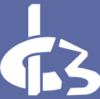 ALUNNO:CLASSETIPOLOGIA  DISABILITA’Orario scolastico settimanale-classen. oreOrario settim.di frequenza alunnon. oreInsegnante statale (nominativo)n. oreAssistente educativo (nominativo)n. ore1. COMPETENZE, ABILITA’ E CONOSCENZE RAGGIUNTE 2. COMPETENZE, ABILITA’ E CONOSCENZE DA POTENZIAREOre di sostegno utilizzatenell’anno in corsostataliassistenzialiOre di sostegno da richiedereanno successivostataliassistenzialiCONSIGLIO DI CLASSEfirmeOPERATORI A.S.LGENITORI